KENT FA MATCH REPORT FORM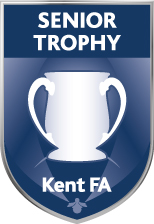 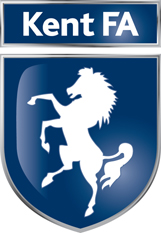 This form must be completed & returned to the Competitions Administrator within three days of the match. PLEASE COMPLETE IN BLOCK LETTERS (Please write in ink) The ‘HOME’ club must telephone or email the result within 2 hours of the match (number on the footer below) Club NamePlayed AtPlayed AtMatch DateMatch DateCompetition NameCompetition NameComp RoundComp RoundMatchMatchvs.GoalsGoalsGoalsRefereeRefereeOfficial MarkOfficial MarkA Mark of 60 (Sixty) or less must be accompanied by a written explanation.A Mark of 60 (Sixty) or less must be accompanied by a written explanation.A Mark of 60 (Sixty) or less must be accompanied by a written explanation.A Mark of 60 (Sixty) or less must be accompanied by a written explanation.A Mark of 60 (Sixty) or less must be accompanied by a written explanation.A Mark of 60 (Sixty) or less must be accompanied by a written explanation.A Mark of 60 (Sixty) or less must be accompanied by a written explanation.Shirt No.Player NamePlayer NamePlayer NamePlayer NamePlayer NamePlayer NameNominated SubstitutesNominated SubstitutesNominated SubstitutesReplacedReplacedReplacedSignedSecretary